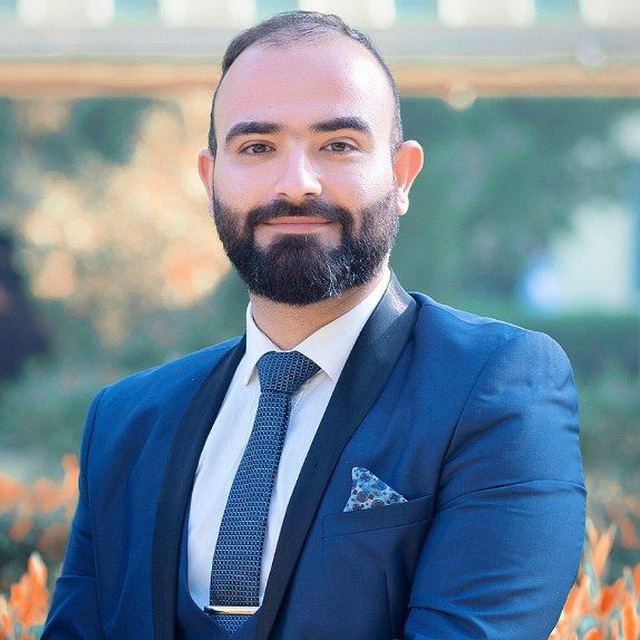 البيانات الشخصيةالبيانات الشخصيةالاسمأحمد صادق جعفرالحالة الزوجيةمطلقتاريخ الميلاد6/6/1993عنوان السكنديالى / خانقين / علي مرادرقم الهاتف07723080229البريد الالكترونيAhmed.almandlawiy1993@gmail.comالبيانات الاكاديميةالبيانات الاكاديميةاللقب العلميمدرس مساعدتاريخ الحصول عليه8/8/2023الشهادةماجستير       القسماللغة العربيةالتخصص العامقانون عامتاريخ اول تعيين14/3/2023التخصص الدقيقحقوق الانسان والحريات العامةالمنصب الاداريتدريسيالبكالوريوسالبكالوريوسالكليةكلية القانون والعلوم السياسيةالجامعةديالىالبلدالعراقالتخصصالعلوم السياسيةسنة التخرج2014/2015الماجستيرالماجستيرالكليةالقانون والعلوم السياسيةالجامعةديالىالبلدالعراقالتخصصحقوق الانسان والحريات العامةسنة التخرج2018الدكتوراهالدكتوراهالكليةالجامعةالبلدالتخصصسنة التخرجالبحوث المنشورة داخل العراق وخارجهالبحوث المنشورة داخل العراق وخارجهعدد البحوث المنشورة داخل العراقلايوجدعدد البحوث المنشورة داخل العراقلايوجدالمؤتمرات والندوات والدورات وورش العمل المشارك بهاالمؤتمرات والندوات والدورات وورش العمل المشارك بهاعدد المؤتمراتلايوجدعدد الندوات25عدد الدورات2عدد ورش العمل2الكتب المؤلفة والمترجمة وبراءات الاختراع الكتب المؤلفة والمترجمة وبراءات الاختراع عدد الكتب المؤلفة3عدد الكتب المترجمةعدد براءات الاختراعكتب الشكر والتقدير والشهادات التقديريةكتب الشكر والتقدير والشهادات التقديريةعدد كتب الشكر والتقدير من السادة الوزراء2عدد كتب الشكر والتقدير من السادة رؤساء الجامعات3عدد كتب الشكر والتقدير من السادة عمداء الكليات5عدد الشهادات التقديرية7اللغات التي يجيدها التدريسي ( كتابة كلمة نعم امام اللغة )اللغات التي يجيدها التدريسي ( كتابة كلمة نعم امام اللغة )اللغة العربيةنعماللغة الانكليزيةاللغة الكرديةنعماللغة الروسية